PENGARUH AKUNTABILITAS PUBLIK DAN SISTEM AKUNTANSI KEUANGAN DAERAH TERHADAP KUALITAS LAPORAN KEUANGAN DAERAH(Survei pada DPKAD dan Inspektorat Kota Bandung)Untuk memenuhi salah satu syarat Sidang akhir Guna  memperoleh gelar Sarjana EkonomiProgram Studi AkuntansiFakultas Ekonomi Universitas PasundanOleh :DwiAdityaNurachman124020116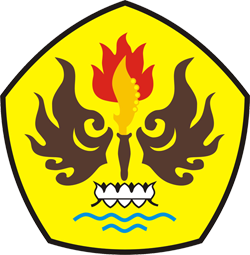 PROGRAM STUDI AKUNTANSIFAKULTAS EKONOMIUNIVERSITAS PASUNDANBANDUNG2016